NIVEL: Superior-------------, Medio Superior----------------, Otros--------------.Solicitamos expresar su opinión sobre los siguientes aspectos escribiendo el número correspondiente4  Excelente 		3  Bueno		2  Regular		1  Malo                                                   Fecha: -------------------Comentarios: __________________________________________________________________________________________________________________________________________________________________________________________________________________________________________________________________________________________________________________________________________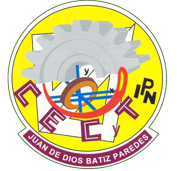 CENTRO DE ESTUDIOS CIENTÍFICOS Y TECNOLÓGICOS  No. 9“JUAN DE DIOS BÁTIZ”ENCUESTA DE SATISFACCION DEL CLIENTE Código: PR17-01-F05CENTRO DE ESTUDIOS CIENTÍFICOS Y TECNOLÓGICOS  No. 9“JUAN DE DIOS BÁTIZ”ENCUESTA DE SATISFACCION DEL CLIENTE Revisión: 02CENTRO DE ESTUDIOS CIENTÍFICOS Y TECNOLÓGICOS  No. 9“JUAN DE DIOS BÁTIZ”ENCUESTA DE SATISFACCION DEL CLIENTE Página:1 de 1               Curso	INFRAESTRUCTURA	GRUPO:               Curso	INFRAESTRUCTURA	GRUPO:               Curso	INFRAESTRUCTURA	GRUPO:               Curso	INFRAESTRUCTURA	GRUPO:               Curso	INFRAESTRUCTURA	GRUPO:               Curso	INFRAESTRUCTURA	GRUPO:               Curso	INFRAESTRUCTURA	GRUPO:               Curso	INFRAESTRUCTURA	GRUPO:               Curso	INFRAESTRUCTURA	GRUPO:               Curso	INFRAESTRUCTURA	GRUPO:               Curso	INFRAESTRUCTURA	GRUPO:               Curso	INFRAESTRUCTURA	GRUPO:               Curso	INFRAESTRUCTURA	GRUPO:               Curso	INFRAESTRUCTURA	GRUPO:               Curso	INFRAESTRUCTURA	GRUPO:La organización del curso ha sido                                                              El aula La organización del curso ha sido                                                              El aula El contenido del curso                                                                                La limpieza El contenido del curso                                                                                La limpieza El trato del personal administrativo                                                            La iluminación                  El trato del personal administrativo                                                            La iluminación                  El trato del personal administrativo                                                            La iluminación                  El proceso de inscripción 	            El equipoEl proceso de inscripción 	            El equipoINSTRUCTORINSTRUCTORINSTRUCTORINSTRUCTORINSTRUCTORINSTRUCTORINSTRUCTORINSTRUCTORINSTRUCTORINSTRUCTORINSTRUCTORINSTRUCTORINSTRUCTORINSTRUCTORINSTRUCTOR                                                                                                                                                    CURSO O MATERIAS                                                                                                                                                    CURSO O MATERIAS                                                                                                                                                    CURSO O MATERIAS                                                                                                                                                    CURSO O MATERIAS                                                                                                                                                    CURSO O MATERIAS                                                                                                                                                    CURSO O MATERIAS                                                                                                                                                    CURSO O MATERIAS                                                                                                                                                    CURSO O MATERIAS                                                                                                                                                    CURSO O MATERIAS                                                                                                                                                    CURSO O MATERIAS                                                                                                                                                    CURSO O MATERIAS                                                                                                                                                    CURSO O MATERIAS                                                                                                                                                    CURSO O MATERIAS                                                                                                                                                    CURSO O MATERIAS                                                                                                                                                    CURSO O MATERIAS1Da a conocer el tema a tratar al inicio de la sesiónDa a conocer el tema a tratar al inicio de la sesiónDa a conocer el tema a tratar al inicio de la sesión2Refleja haber planeado el temaRefleja haber planeado el temaRefleja haber planeado el tema3Utiliza un lenguaje claro y precisoUtiliza un lenguaje claro y precisoUtiliza un lenguaje claro y preciso4Organiza su tema partiendo de lo sencillo a lo complejoOrganiza su tema partiendo de lo sencillo a lo complejoOrganiza su tema partiendo de lo sencillo a lo complejo5Promueve la participación activa y crítica de los participantesPromueve la participación activa y crítica de los participantesPromueve la participación activa y crítica de los participantes6Promueve la realización de actividades variadas durante el cursoPromueve la realización de actividades variadas durante el cursoPromueve la realización de actividades variadas durante el curso7Relaciona el tema con otras áreas del conocimiento y con situaciones diariasRelaciona el tema con otras áreas del conocimiento y con situaciones diariasRelaciona el tema con otras áreas del conocimiento y con situaciones diarias8Dirige actividades que permiten el aprendizajeDirige actividades que permiten el aprendizajeDirige actividades que permiten el aprendizaje9Se integra con los participantes en las actividades de la sesiónSe integra con los participantes en las actividades de la sesiónSe integra con los participantes en las actividades de la sesión10Demuestra seguridad y dominio de los temas del curso que imparteDemuestra seguridad y dominio de los temas del curso que imparteDemuestra seguridad y dominio de los temas del curso que imparte11Atiende cualquier pregunta de los participantes y la contesta directamenteAtiende cualquier pregunta de los participantes y la contesta directamenteAtiende cualquier pregunta de los participantes y la contesta directamente12Cumple con puntualidad y asistencia a todas las clasesCumple con puntualidad y asistencia a todas las clasesCumple con puntualidad y asistencia a todas las clases13Promueve acciones de respeto en el grupo, hacia la comunidad y a las instalacionesPromueve acciones de respeto en el grupo, hacia la comunidad y a las instalacionesPromueve acciones de respeto en el grupo, hacia la comunidad y a las instalaciones14Mantiene un control adecuado de disciplina en el grupoMantiene un control adecuado de disciplina en el grupoMantiene un control adecuado de disciplina en el grupo